06.04.20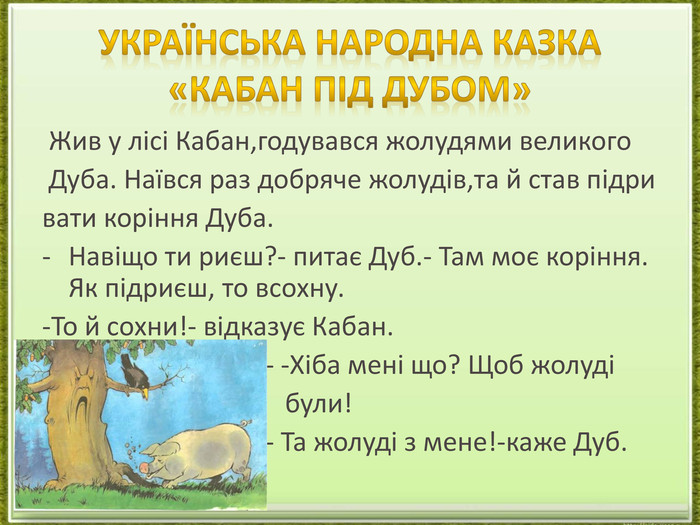 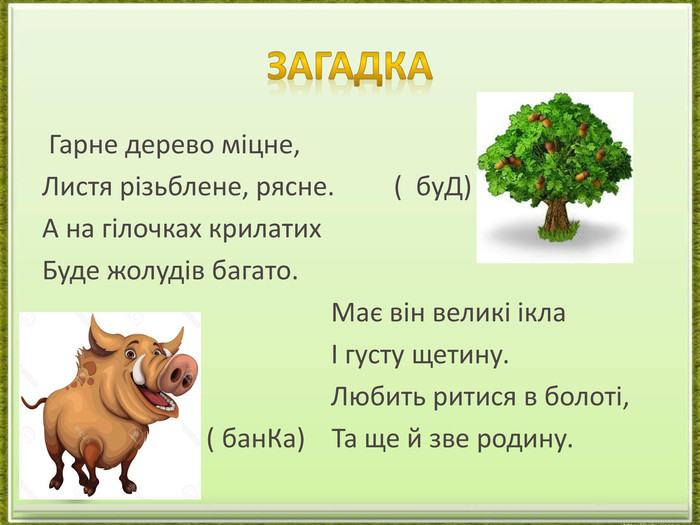 – Які головні герої казки цієї казки?
– Що робив Кабан?
– Про що попереджав Кабана Дуб?
– Чому Кабана названо нерозумним?
– Чого навчає українська народна казка «Кабан пд. дубом»? Які висновки після її прочитання можна зробити?https://vseosvita.ua/test/ukrainska-narodna-kazka-kaban-pid-dubom-1-klas-38130.html 07.04.20 Заєць-сонькоУкраїнська народна казка На верхів’ї сосни жив зяблик, а під сосною — зайчатко. Зяблик, бувало, вже причепурить своє гніздечко, поснідає і дзьобика вичистить, а сірий ще солодко спить. Прокинеться, розплющить очі і раптом згадає:— Ой, проспав! Знову без капусти залишусь, а вдень бігти за нею якось боязко. І до зяблика:— Як ти рано встаєш! Невже тобі солодкі сни не сняться ?Зяблик відповідає:— Сняться й мені. Але я назавжди запам’ятав материнську пораду.— Я теж хочу знати її, — каже заєць.— Зяблик підлетів до його вуха й прощебетав:— Щоб всього доволі мати, треба рано вставати. 09.04.2020 Півник та курочкаhttps://www.youtube.com/watch?v=EN0f5GcmNhA13.04.2020Лисичка і ЖуравельЛисичка з Журавлем у велику приязнь зайшли, навіть десь покумалися. От Лисичка і кличе Журавля до себе в гості.— Приходи, кумцю! Приходи, любочку! Чим хата багата, тим і погощу.Іде Журавель на прошений обід, а Лисичка наварила кашки з молочком, розмазала тонесенько по тарілці та й поставила перед кумом.— Живися, кумочку, не погордуй! Сама варила.Журавель стук-стук дзьобом — нічого не спіймав.А Лисичка тим часом лиже та й лиже кашку, аж поки сама всеї не з’їла. А коли кашки не стало, вона й мовить:— Вибачай кумочку, більше не маю вас чим гостити.— Спасибі й за те, — пісним голосом промовив Журавель. — А ти б, кумонько, до мене завтра в гості прийшла!— Добре, кумочку, прийду, чому не прийти, — мовить Лисичка.На другий день приходить Лисичка, а Журавель наварив м’яса, бурячків, фасольки, картопельки, покраяв усе те на дрібні шматочки, зложив у високе горнятко з вузькою шийкою та й поставив на столі перед Лисичкою.— Живися, кумонько! Не погордуй, люба моя, — припрошує Журавель.Нюхає Лисичка — добра страва! Встромляє голову до горнятка — не йде голова! Пробує лапою — годі витягнути. Крутиться Лисичка, заскакує відти й відти довкола горнятка — нічого не порадить. А Журавель не дармує. Дзьоб-дзьоб у горнятко та й їсть собі шматочок за шматочком, поки всього не виїв.— Вибачайте, кумонько, — мовить, випорожнивши горнятко, — чим хата багата, тим і рада, а більше на сей раз нічого не розстарав.Розсердилася Лисичка, навіть не подякувала за гостину. Вона, бачите, думала, що на цілий тиждень наїсться, а тут прийшлося додому йти, облизня спіймавши. Відтоді й зареклася Лисичка з журавлями приязнь водити.https://www.youtube.com/watch?v=Tn53NIYTDXE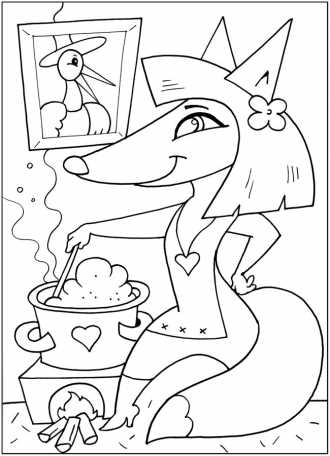 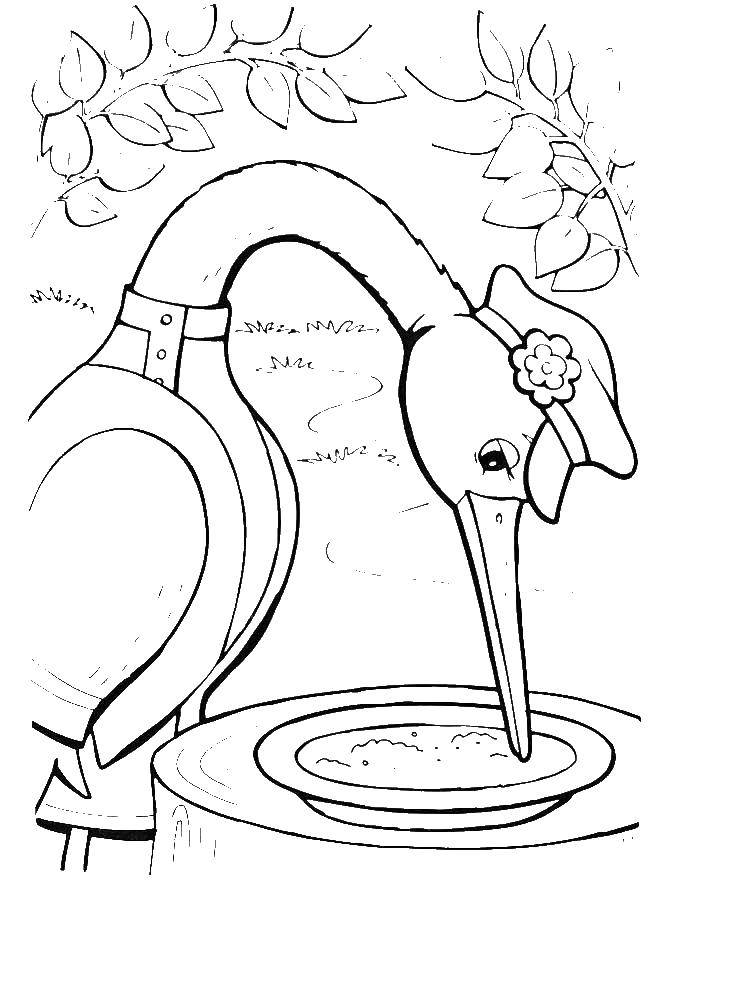 16.04.2020 Василь СУХОМЛИНСЬКИЙ 
Квітка сонця На високому стеблі — велика квітка із золотими пелюстками. Вона схожа на сонце. Тому й називають квітку соняшником.Спить уночі соняшник, схиливши золоті пелюстки.Та як тільки сходить ранкова зоря, пелюстки тремтять. То соняшник жде сходу сонця. Ось уже сонце викотилось із-за обрію. Соняшник повертає до нього свою золоту голівку й дивиться, дивиться на червоне вогняне коло. Усміхається соняшник до сонця, радіє, вітає його:— Добрий день, сонечку, я так довго чекав тебе!Сонце піднімається все вище й вище, пливе по небу. І соняшник повертає за ним свою золоту голівку. Ось воно вже заходить за обрій, і соняшник востаннє усміхається його золотому промінню.21.04.2020Чарівні люстро, килим і яблучко (українська народна казка)Був колись король і мав він трьох синів. Вже прийшов їм час одружитися. І сталося так, що всі троє закохалися в одну панну, але один про одного не знали, як їздили до неї.От збираються вони сватати ту панну. Приїхав перший, потім другий, нарешті третій королевич. І не могли вони ніяк погодитися, кому вона дістанеться.Панна й каже:– Котрий з вас принесе мені найладніший і найпотрібніший дарунок, за того й піду.Посідали брати на коней і поїхали різними шляхами. Заїхали, може, аж на край світу.Ось їде старший брат і зустрічає діда-чарівника. Розповів йому свою пригоду. Той і каже:– Підожди, я тобі, мабуть, допоможу. Візьми оце люстерко. Коли схочеш довідатись про те, що з кимось зараз діється, подивишся і побачиш.Подякував він чарівникові і повертається назад.А той дід опинився вже на дорозі другого королевича і питає, куди він їде. Той розповів про все.– Підожди, – каже дід, – може, я тобі якось зараджу. На тобі килим. Як розстелиш його і скажеш: «Неси мене туди й туди!», він понесе тебе, куди тобі треба.Подякувавши дідові, повертається додому другий брат.А чарівник отой опинився вже на дорозі наймолодшого брата. Питає його, куди й навіщо він їде. Той розповідає. Каже дід:– Може, я тобі допоможу. На тобі оце яблучко. Воно має таку силу, що коли хто вмиратиме, то як скуштує його – відживе, одужає.Бере він те яблуко, вертається назад.І з’їхались разом королевичі в одному місці. Показують один одному свої дарунки.– Ану, – каже один, – подивимось в люстро, що наша панна тепер робить.Подивились вони, а та помирає. Засумували брати, середущий і каже:– Сідаймо ж на килим і везімо швидше оте цілюще яблуко.Посідали вони на килим і наказують йому:– Неси нас туди й туди!Килим знявся вгору і привіз братів аж на самий двір їх улюблениці-панночки. Прийшли вони до неї. І тільки-но молодший притулив до її губ яблуко, вона враз одужала.Тоді показали вони їй свої дарунки. Вона каже:– В люстерко можу не дивитися, килимом не буду літати, а яблучко мені для здоров’я потрібне. Хто його приніс, за того піду.І справили вони весілля.https://www.youtube.com/watch?v=c0EdAei1V-M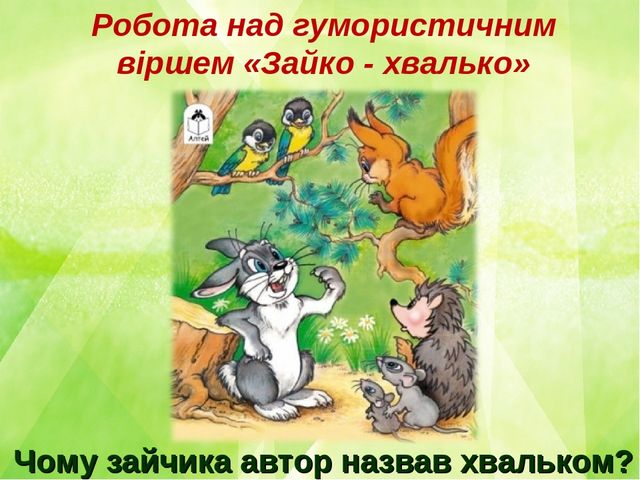 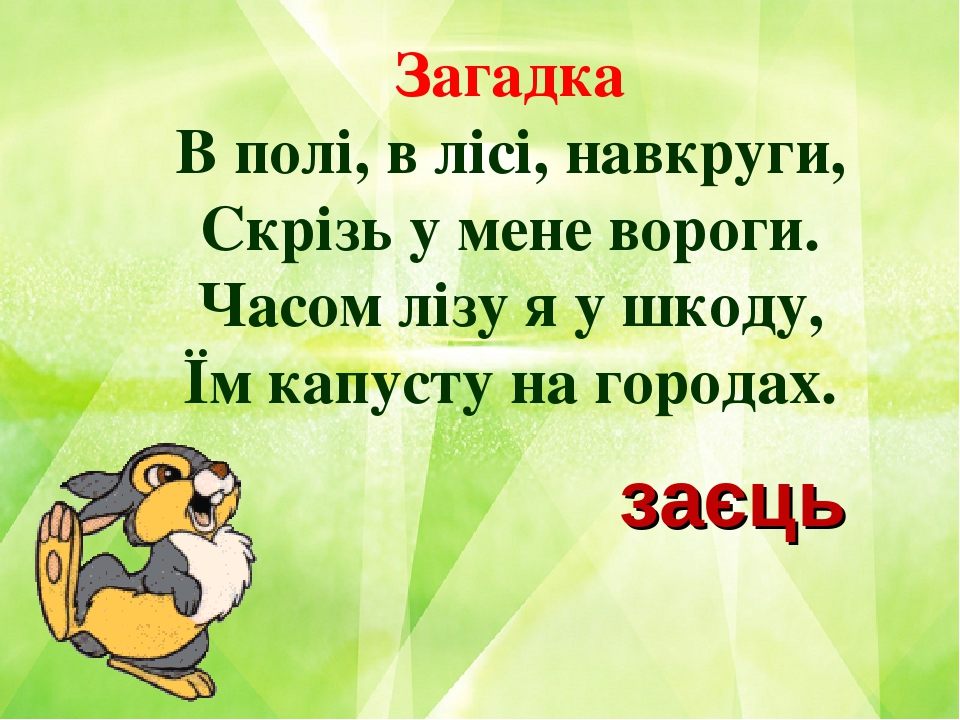 ЗАЙКО-ХВАЛЬКОВ лісі зайчик хвалькуватий 
Вранці видряпавсь на дуб 
І гукнув: - У мене свято:
- В роті виріс перший зуб! 
Підбіга до нього білка:
- Чимось іншим похвались! -
Обламалась раптом гілка -
Зайчик долі опинивсь. 
Обійшлось благополучно, 
Зайчик землю витер з губ 
І почав кричати гучно:
- В мене випав перший зуб!